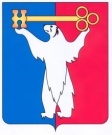 АДМИНИСТРАЦИЯ ГОРОДА НОРИЛЬСКАКРАСНОЯРСКОГО КРАЯПОСТАНОВЛЕНИЕ17.08.2023	 г. Норильск			№ 401О внесении изменений в отдельные постановления Администрации города НорильскаВ целях приведения отдельных постановлений Администрации города Норильска в соответствие с требованиями действующего законодательства,  ПОСТАНОВЛЯЮ:Внести в постановление Администрации города Норильска от 28.12.2010 № 524 «Об организации деятельности муниципальных казенных учреждений муниципального образования город Норильск» (далее – Постановление № 524) следующие изменения:В преамбуле Постановления № 524 слова «в соответствии с Правилами проведения конкурсов или аукционов на право заключения договоров аренды, договоров безвозмездного пользования, договоров доверительного управления имуществом, иных договоров, предусматривающих переход прав владения и (или) пользования в отношении государственного или муниципального имущества, утвержденными Приказом Федеральной антимонопольной службы Российской Федерации от 10.02.2010 № 67» заменить словами «в соответствии с Порядком проведения конкурсов или аукционов на право заключения договоров аренды, договоров безвозмездного пользования, договоров доверительного управления имуществом, иных договоров, предусматривающих переход прав в отношении государственного или муниципального имущества, утвержденным Приказом ФАС России от 21.03.2023 № 147/23,».Пункт 1 Постановления № 524 изложить в следующей редакции:«1. Уполномочить муниципальные казенные учреждения муниципального образования город Норильск выступать организатором конкурсов или аукционов на право заключения договоров аренды, договоров безвозмездного пользования в отношении имущества муниципального образования город Норильск, которое закреплено на праве оперативного управления за соответствующим учреждением и которым оно может распоряжаться только с согласия Управления имущества Администрации города Норильска, проводимых в соответствии с Порядком проведения конкурсов или аукционов на право заключения договоров аренды, договоров безвозмездного пользования, договоров доверительного управления имуществом, иных договоров, предусматривающих переход прав в отношении государственного или муниципального имущества, утвержденным Приказом ФАС России от 21.03.2023 № 147/23.». Внести в постановление Администрации города Норильска от 31.01.2011 № 43 «Об организации деятельности муниципальных бюджетных учреждений муниципального образования город Норильск» (далее – Постановление № 43) следующие изменения:В преамбуле Постановления № 43 слова «в соответствии с Правилами проведения конкурсов или аукционов на право заключения договоров аренды, договоров безвозмездного пользования, договоров доверительного управления имуществом, иных договоров, предусматривающих переход прав владения и (или) пользования в отношении государственного или муниципального имущества, утвержденными Приказом Федеральной антимонопольной службы Российской Федерации от 10.02.2010 № 67» заменить словами «в соответствии с Порядком проведения конкурсов или аукционов на право заключения договоров аренды, договоров безвозмездного пользования, договоров доверительного управления имуществом, иных договоров, предусматривающих переход прав в отношении государственного или муниципального имущества, утвержденным Приказом ФАС России от 21.03.2023 № 147/23».Пункт 1 Постановления № 43 изложить в следующей редакции:«1. Уполномочить муниципальные бюджетные учреждения муниципального образования город Норильск выступать организатором конкурсов или аукционов на право заключения договоров аренды, договоров безвозмездного пользования в отношении имущества муниципального образования город Норильск, которое закреплено на праве оперативного управления за соответствующим учреждением и которым оно может распоряжаться (в том числе с согласия Управления имущества Администрации города Норильска), проводимых в соответствии с Порядком проведения конкурсов или аукционов на право заключения договоров аренды, договоров безвозмездного пользования, договоров доверительного управления имуществом, иных договоров, предусматривающих переход прав в отношении государственного или муниципального имущества, утвержденным Приказом ФАС России от 21.03.2023 № 147/23.». Внести в Порядок размещения сетей связи на опорах освещения автомобильных дорог муниципального образования город Норильск, утвержденный постановлением Администрации города Норильска от 06.02.2020 № 49 (далее - Порядок), следующие изменения:3.1. Пункт 3.11 Порядка изложить в следующей редакции:«3.11. Аукционы на право заключения договора на размещение проводятся уполномоченным органом в соответствии с Порядком проведения конкурсов или аукционов на право заключения договоров аренды, договоров безвозмездного пользования, договоров доверительного управления имуществом, иных договоров, предусматривающих переход прав в отношении государственного или муниципального имущества, утвержденным Приказом ФАС России от 21.03.2023 № 147/23.». Внести в постановление Администрации города Норильска от 18.01.2023 № 26 «Об установлении базовой годовой арендной платы по договорам аренды недвижимого имущества муниципальной собственности города Норильска на 2023 год и проведении индексации по договорам аренды движимого и недвижимого имущества муниципальной собственности города Норильска» (далее – Постановление № 26) следующие изменения:В абзаце первом пункта 2 Постановления № 26 слова «Приказом Федеральной антимонопольной службы Российской Федерации от 10.02.2010 № 67 «О Порядке проведения конкурсов или аукционов на право заключения договоров аренды, договоров безвозмездного пользования, договоров доверительного управления имуществом, иных договоров, предусматривающих переход прав в отношении государственного или муниципального имущества, и Перечне видов имущества, в отношении которого заключение указанных договоров может осуществляться путем проведения торгов в форме конкурса»» заменить словами «Приказом ФАС России от 21.03.2023 № 147/23 «О порядке проведения конкурсов или аукционов на право заключения договоров аренды, договоров безвозмездного пользования, договоров доверительного управления имуществом, иных договоров, предусматривающих переход прав в отношении государственного или муниципального имущества, и перечне видов имущества, в отношении которого заключение указанных договоров может осуществляться путем проведения торгов в форме конкурса»».Опубликовать настоящее постановление в газете «Заполярная правда» и разместить его на официальном сайте муниципального образования город Норильск. Настоящее постановление вступает в силу с 1 октября 2023 года. Глава города Норильска                                                                               Д.В. Карасев